                    Fourth Grade  News Letter From Sister Navya’s  Classroom  (4/23 – 4/26)http://grade4-sjbschool.weebly.com     sr.navya@sjb-school.org                    Fourth Grade  News Letter From Sister Navya’s  Classroom  (4/23 – 4/26)http://grade4-sjbschool.weebly.com     sr.navya@sjb-school.org                    Fourth Grade  News Letter From Sister Navya’s  Classroom  (4/23 – 4/26)http://grade4-sjbschool.weebly.com     sr.navya@sjb-school.orgLanguage Arts: This week we will be reading narrative nonfiction. Students will -determine the main idea of a text and explain how it is supported by key details; summarize the text-use common, grade-appropriate Greek and Latin affixes and roots as clues to the meaning of a word-use context as a clue to the meaning of a word or phrase.Dates to Remember inApril4/ 26 – Hot lunch, Poetry pauseBible Verse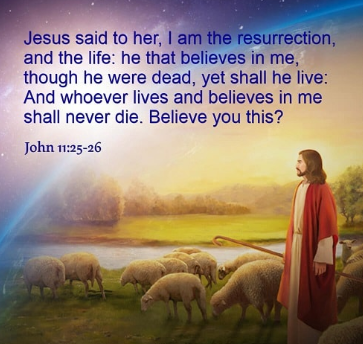 Reminders:This week I am going to introduce our Personal Safety Curriculum - Protecting God's Children. Wednesday – NWEA practice testFriday –  spelling test, poetry pause 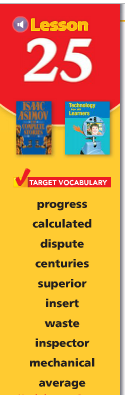 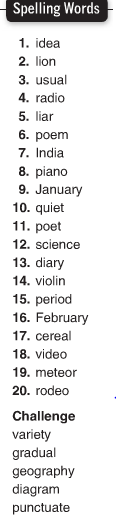 Spelling test on Friday 4/26/2019Math  -  Students will - -learn how to find the area of a circle- find the volume of a rectangular prism-multiply fractions-multiply and divide decimal numbers by powers of tenDates to Remember inApril4/ 26 – Hot lunch, Poetry pauseBible VerseReminders:This week I am going to introduce our Personal Safety Curriculum - Protecting God's Children. Wednesday – NWEA practice testFriday –  spelling test, poetry pause Spelling test on Friday 4/26/2019Social Studies – The SouthwestStudents will:-understand cultural diversity in Texas and Oklahoma-describe the growing economy of Arizona and  New Mexico- make slides for State presentationDates to Remember inApril4/ 26 – Hot lunch, Poetry pauseBible VerseReminders:This week I am going to introduce our Personal Safety Curriculum - Protecting God's Children. Wednesday – NWEA practice testFriday –  spelling test, poetry pause Spelling test on Friday 4/26/2019Science: Students will-describe how the skeletal system works-describe how the muscular system worksDates to Remember inApril4/ 26 – Hot lunch, Poetry pauseBible VerseReminders:This week I am going to introduce our Personal Safety Curriculum - Protecting God's Children. Wednesday – NWEA practice testFriday –  spelling test, poetry pause Spelling test on Friday 4/26/2019Religion  - Protecting God’s ChildrenPersonal Safety Curriculum - “Teaching Boundaries and safety” lessons.Dates to Remember inApril4/ 26 – Hot lunch, Poetry pauseBible VerseReminders:This week I am going to introduce our Personal Safety Curriculum - Protecting God's Children. Wednesday – NWEA practice testFriday –  spelling test, poetry pause Spelling test on Friday 4/26/2019